Absent:     Jaime Abel, Todd Mobray                                  have no concerns. Voted in advance to approve should majority agree.ENDS: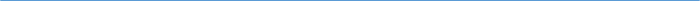 Barton Core Priorities/Strategic Plan Goals Drive Student Success1. Advance student entry, reentry, retention and completion strategies.2. Commit to excellence in teaching and learning.Cultivate Community Engagement3. Expand partnerships across the institution.4. Reinforce public recognition of Barton Community College.5. Foster a climate of inclusivity so students, employees, and communities are welcomed, supported, and valued for their contributions.Emphasize Institutional Effectiveness6. Develop, enhance, and align business processes.7. Manifest an environment that supports the mission of the college.Optimize Employee Experience8. Promote an environment that recognizes and supports employee engagement, innovation, collaboration, and growth.9. Develop, enhance, and align business human resource processes.AGENDA/MINUTESAGENDA/MINUTESTeam NameLearning, Instruction and Curriculum Committee (LICC)Date2/10/2021Time3:30 – 4:30 pmLocationZoom https://zoom.us/j/95145344616FacilitatorFacilitatorBrian HoweBrian HoweBrian HoweBrian HoweRecorderSarah RiegelSarah RiegelSarah RiegelSarah RiegelSarah RiegelSarah RiegelTeam membersTeam membersTeam membersTeam membersTeam membersTeam membersTeam membersTeam membersTeam membersTeam membersTeam membersPresent  XAbsent   OPresent  XAbsent   OTeam 1Team 1Team 2Team 3Team 3AdditionalAdditionalNon-votingxKarly Little Team LeadKarly Little Team LeadxChris Vanderlinde Team LeadxErika Jenkins-Moss Team LeadErika Jenkins-Moss Team LeadxLori CrowtherLori CrowtherxKathy KottasxBrenda GlendenningBrenda GlendenningoTodd MobrayoJaime AbelJaime AbelxKurt TealKurt TealoLee MillerxRandy AllenRandy AllenoLaura SchlessigeroMarlo ChavarriaMarlo ChavarriaxKaren KratzerKaren KratzerxClaudia MatherxJohn MackJohn MackxSara HoffxMary DoyleMary DoylexElaine SimmonsGuestGuestGuestGuestGuestGuestGuestGuestGuestGuestGuestGuestGuestoReGina CasperReGina CasperoMary FoleyxStephanie SchottelStephanie SchotteloMatt ConnellMatt ConnellxJames MillerAction ItemsAction ItemsAction ItemsAction ItemsAction ItemsAction ItemsAction ItemsReporterReporterReporterNew/RevisedNew/RevisedEffective SemesterTHEA 1305 Voice and DictionTeam 1New CourseCourse is not just for performance majors, but also anyone in public speakingAs a result of the KCOG conference this is a gen ed we currently don’t have Motion to approve by Randy, Karly 2nd Approved THEA 1305 Voice and DictionTeam 1New CourseCourse is not just for performance majors, but also anyone in public speakingAs a result of the KCOG conference this is a gen ed we currently don’t have Motion to approve by Randy, Karly 2nd Approved THEA 1305 Voice and DictionTeam 1New CourseCourse is not just for performance majors, but also anyone in public speakingAs a result of the KCOG conference this is a gen ed we currently don’t have Motion to approve by Randy, Karly 2nd Approved THEA 1305 Voice and DictionTeam 1New CourseCourse is not just for performance majors, but also anyone in public speakingAs a result of the KCOG conference this is a gen ed we currently don’t have Motion to approve by Randy, Karly 2nd Approved THEA 1305 Voice and DictionTeam 1New CourseCourse is not just for performance majors, but also anyone in public speakingAs a result of the KCOG conference this is a gen ed we currently don’t have Motion to approve by Randy, Karly 2nd Approved THEA 1305 Voice and DictionTeam 1New CourseCourse is not just for performance majors, but also anyone in public speakingAs a result of the KCOG conference this is a gen ed we currently don’t have Motion to approve by Randy, Karly 2nd Approved THEA 1305 Voice and DictionTeam 1New CourseCourse is not just for performance majors, but also anyone in public speakingAs a result of the KCOG conference this is a gen ed we currently don’t have Motion to approve by Randy, Karly 2nd Approved James MillerJames MillerJames MillerNewNewSpring 2021LANG 1901 Conversational German ITeam 2Revived Course   Student interest Motion to approve by Chris, Karly 2nd ApprovedLANG 1901 Conversational German ITeam 2Revived Course   Student interest Motion to approve by Chris, Karly 2nd ApprovedLANG 1901 Conversational German ITeam 2Revived Course   Student interest Motion to approve by Chris, Karly 2nd ApprovedLANG 1901 Conversational German ITeam 2Revived Course   Student interest Motion to approve by Chris, Karly 2nd ApprovedLANG 1901 Conversational German ITeam 2Revived Course   Student interest Motion to approve by Chris, Karly 2nd ApprovedLANG 1901 Conversational German ITeam 2Revived Course   Student interest Motion to approve by Chris, Karly 2nd ApprovedLANG 1901 Conversational German ITeam 2Revived Course   Student interest Motion to approve by Chris, Karly 2nd ApprovedStephanie SchottelStephanie SchottelStephanie SchottelRevisedRevisedSpring 2021Syllabi Submitted to InactivateSyllabi Submitted to InactivateSyllabi Submitted to InactivateSyllabi Submitted to InactivateSyllabi Submitted to InactivateSyllabi Submitted to InactivateSyllabi Submitted to InactivateReporterReporterReporterInactivateInactivateEffective SemesterOther ItemsOther ItemsOther ItemsOther ItemsOther ItemsOther ItemsOther ItemsReporterReporterReporterESSENTIAL SKILLS                             REGIONAL WORKFORCE NEEDS   WORK PREPAREDNESS                    BARTON SERVICES AND REGIONAL LOCATIONSACADEMIC ADVANCEMENT             STRATEGIC PLAN“BARTON EXPERIENCE”CONTINGENCY PLANNING